ДОНАЧАЛНИКА НА РУО – ЛОВЕЧ Заявление закоригиране/допълване на лични данниОт ……………………………………………………………………………………………………...(име, презиме, фамилия)Адрес ………………..………...………………………………………………………………………Телефон ………………………… Ел. поща …………………………………………………………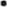 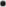 С настоящето заявление и на основание чл. 16 от Регламент (ЕС) 2016/679 искам да направя промяна/допълване на личните ми данни до администратора на лични данни – РУО – Ловеч, ЕИК 820147065, адрес: гр. Ловеч, ул. „Търговска” № 43.(Лични данни, които искате да коригирате/допълните)Име ………………………………………. Презиме ……………………………………...………...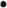 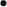 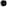 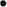 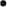 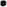 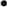 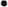 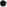 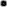 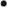 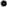 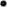 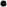 Фамилия ………………………………………………………………………………………………ЕГН ………………………. ЛНЧ ……………………… Л.К.№ …………………...………………Постоянен адрес ……………………………………………………………………………………...Настоящ адрес ………………………………………………………………………………………..Телефон …………………………………... Ел. поща ………………………………………………Други лични данни …………………………………………………………………………………..…………………………………………………………………………………………………………Желая да получа отговор/потвърждение (отбелязва се в квадратчето):  на посочения адрес за кореспонденция                  	   лично в ЦАО на РУО – Ловеч   eл. поща ………………………………….Адрес за кореспонденция / лице за контакт:……………………………………………………………………………………………………………………………………………………………………………………………………………………Дата ………………                                                    Подпис …………………………..	